静岡県教育委員会ホームページ「静岡県教職員人材バンク」紹介ページ　二次元コード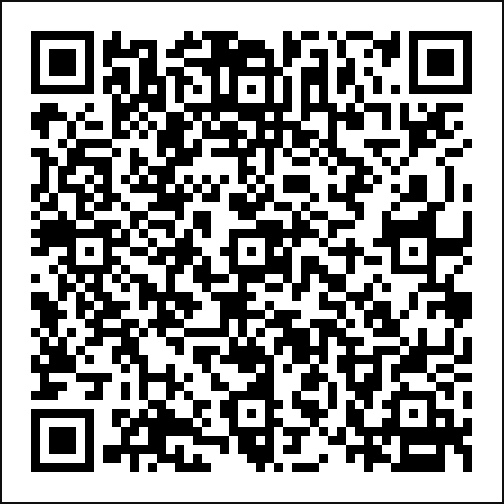 